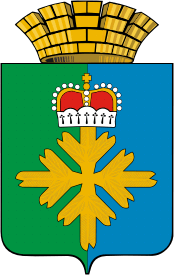 ДУМА ГОРОДСКОГО ОКРУГА ПЕЛЫМПЯТЫЙ СОЗЫВДВАДЦАТЬ ТРЕТЬЕ  ЗАСЕДАНИЕот 25.11.2014 г. № 43/23п. ПелымО внесении изменений в решение Думы городского округа Пелым от 24.12.2013 года № 136/16«Об утверждении бюджета городского округа Пелым на 2014 год и плановый период 2015-2016 годов»В соответствии с Бюджетным кодексом Российской Федерации, Законом Свердловской области от 9 декабря 2013 года № 125-ОЗ «Об областном бюджете на 2014 год и плановый период 2015 и 2016 годов» (в ред. Закона Свердловской области от 06.06.2014 № 43-ОЗ), Постановлением Правительства Свердловской области от 20.10.2014 года № 373-ПП «Об утверждении распределения объема субвенций из областного бюджета местным бюджетам на осуществление государственного полномочия Свердловской области по предоставлению отдельным категориям граждан компенсаций расходов на оплату жилого помещения и коммунальных услуг, не распределенных между местными бюджетами Законом Свердловской области от 09 декабря 2013 года № 125-ОЗ «Об областном бюджете на 2014 год и плановый период 2015 и 2016 годов», по итогам II квартала 2014 года» руководствуясь статьей 54 Устава городского округа Пелым, Дума городского округа ПелымРЕШИЛА:Увеличить доходы местного бюджета на 2014 год  на  2 592 500 рублей.Увеличить расходы местного бюджета на 2014 год  на 2 592 500 рублей.3.  Внести в решение Думы городского округа Пелым от 24.12.2013 года  № 136/16 «Об утверждении бюджета городского округа Пелым на 2014 год и плановый период 2015-2016 годов» следующие изменения:3.1. абзац первый подпункта 1 пункта 1 изложить в следующей редакции:«1) общий объем доходов бюджета городского округа Пелым составляет: на 2014 год – 139 148 700 рублей, в том числе объем межбюджетных трансфертов из областного бюджета – 74 574 200 рублей;»;3.2. абзац первый подпункта 2 пункта 1 изложить в следующей редакции:«2) общий объем расходов бюджета городского округа Пелым составляет: на 2014 год – 147 929 397 рублей, в том числе объем расходов, осуществляемых за счет субвенций из областного бюджета – 44 204 600 рублей;»;4. Приложения 1, 4, 6, 9, изложить в новой редакции (прилагаются).5. Настоящее Решение вступает в силу после официального опубликования (обнародования).Глава городского округа Пелым                                                             Ш.Т. Алиев Заместитель председателя Думыгородского округа Пелым                                                                      М.А. Щинов 